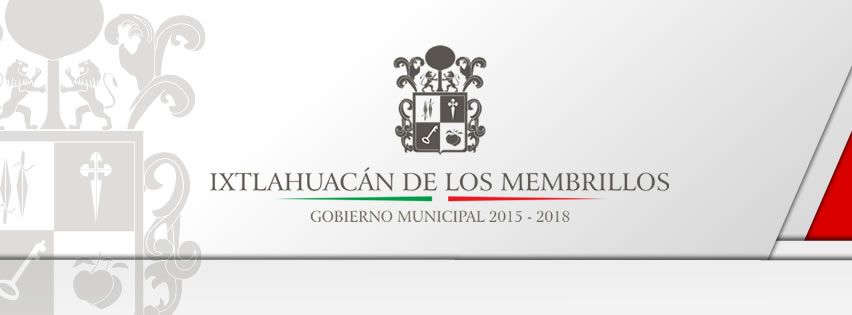 Indicadores de desempeño municipal.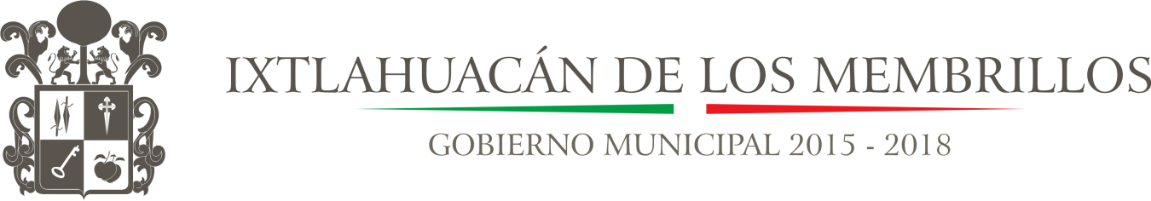 Indicadores de desempeño municipal.Número de luminarias reparadas.C. Se refiere a los reportes recibidos por los ciudadanos respecto del mal funcionamiento de las luminarias.D. Se refiere a la atención a los reportes para la respectiva reparación de las luminarias.Dependencia:Alumbrado público.Nombre del programa/proyecto/servicio/campaña:Colocación de luminarias.Eje de gobierno.Combate a la pobreza y elevar la calidad de vida a través del desarrollo social.Estrategia.Fortalecimiento de los servicios públicos.Definición:Número de reparaciones de luminarias.Magnitud:Eficiencia.Unidad de medida del indicador:Número de luminarias reparadas.Número de luminarias reparadas.Número de luminarias reparadas.TIPO DE INDICADORDIMENSIÓN A MEDIRDIMENSIÓN A MEDIRDIMENSIÓN A MEDIRDIMENSIÓN A MEDIRUNIDAD DE MEDIDAVALOR DE LA METAVALOR DE LA METACUMPLIMIENTO DE LA METACUMPLIMIENTO DE LA METANúmero de luminarias reparadas.Número de luminarias reparadas.TIPO DE INDICADOREficaciaEficienciaEconomíaCalidadUNIDAD DE MEDIDAAbsoluto (A)Relativo (B)Programado (C)Realizado (D)Luminarias reparadasCuantitativo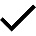 Número de luminarias reparadas.874 100%219100%Julio-Diciembre 2018SemestralCuantitativoNúmero de luminarias reparadas.874 100%219100%